Coach Carter Movie – Overcoming ChallengesPart A – Reflecting on the movie:What challenges did each of the following characters face in the movie?What lessons can we learn from this movie? Try to come up with 3.Part B – Opinion Paragraph Outline:Answer the following question in a properly structured paragraph:What is the best way to overcome a challenge? Include:1 example from the story1 example from your life1 example from the media (news, TV show, movie)Planning:Main idea with 3 points:1 example from Coach Carter:1 example from your life:1 example from media (news, TV shows, movie):Paragraph Checklist Go over this checklist before submitting your paragraph:Characters:Challenge:How did he overcome it?Kenyon Stone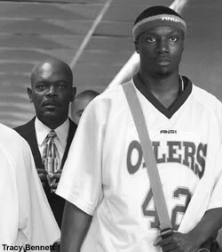 -his girlfriend is going to have a baby – he’s not ready-abortion – still went on to collegeDamien Carter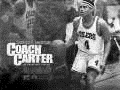 -wants to move schools and play for his dad-step up from being a rookie player-respect from teammates- broke his dad’s scoring record – helped tutorWorm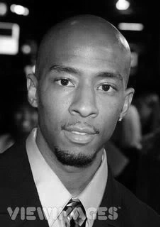 -skips classes, bad gradesWent to class, got his grades upTimo Cruz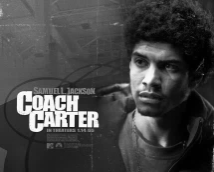 -dealing drugs-wants to rejoin the team-quit team again-stopped dealing drugs, went to collegeJunior Battle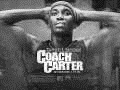 -can’t read – failing all his classes-older brother died and he’s struggling with this-got his grades up – went to class – went to collegeJason Lyle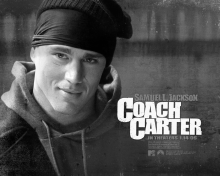 -minority trying to fit in-skipping and failing classes-went to college – went to class, grades upCoach Ken Carter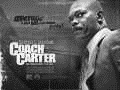 -winning team-wants them to succeed in life (good grades, go to college…)-principal, parents, teachers, team members not supporting him--no one following the contract-stuck to his principles – ended up gaining respect of the teamFirst sentence is indentedTopic sentence includes a clear argument 3 points listedtransition and your first pointexample of your first point with an explanationanother transition and your second pointexample of your second point with an explanationanother transition and your third pointan example of your third point with an explanationconcluding sentence that sums up your argumentSpelling and Grammar:proper spellingcapital letters at the beginning of every sentence and on proper nounsperiods at the end of every sentence